SZAKMAI BESZÁMOLÓ1.sz. mérföldkő 2019.11.30.Közösségépítés ifjúsági és kulturális szolgáltatásokkal a kápolnásnyéki Halász-kastélybanTÁMOGATÓI OKIRAT SZÁMA: 3006214174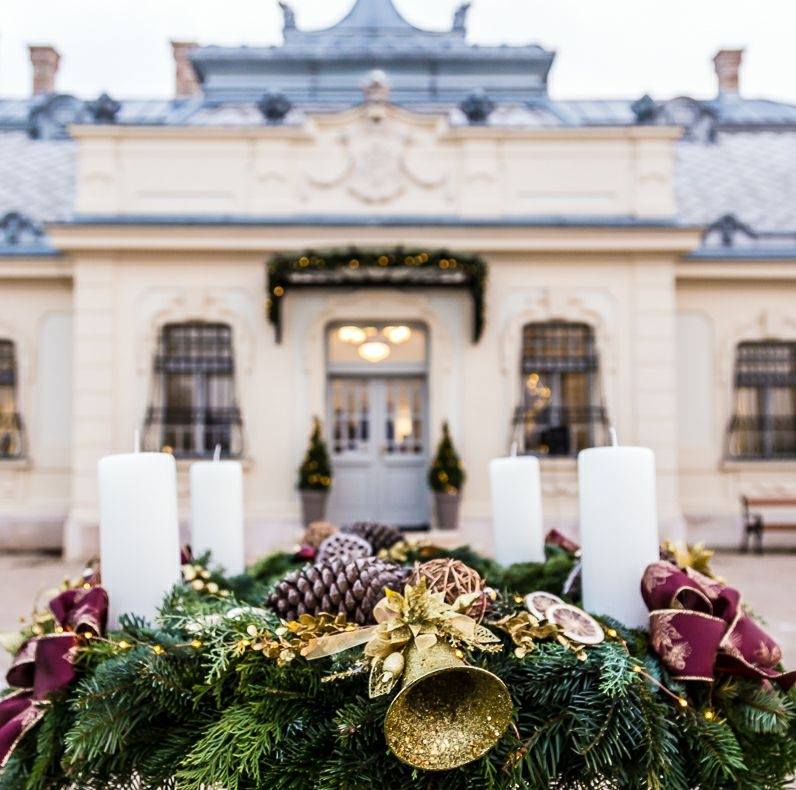 A projekt célja a már felújított kápolnásnyéki Halász-kastély szolgáltatásait kibővíteni, közösségszervező erejét növelni és ennek érdekében a különféle kulturális rendezvények színvonalas megtartására alkalmas infrastruktúrát teremteni. Jelen mérföldkővel a megvalósításhoz szükséges eszközök elszámolása történt meg: a kültéri színpad beszerzésének költségei. A szervező munkát, a programokat az alapítvány önerőből vállalta. Egy már kiválasztott szállítónk volt: a Hang-Mester Kft változatlan feltétekkel, a pályázatban elfogadott árak szerint tudta vállalni a színpad leszállítását, az eltelt idő ellenőre is.  A beszerzés határidőre megtörtént, ennek bizonyítékai, a szükséges dokumentumok a kifizetési kérelemhez kerültek becsatolásra. A projekt kulcs eleme egy olyan rendezvény megvalósítása, amely során teret adunk a helyi művészeti közösségek bemutatkozásának. A rendezvény „Élő örökségünk ünnepe” címmel meghirdetésre került 2019. november hónapra, azonban a kedvezőtlen időjárás miatt el kellett halasztanunk. A halasztásról a támogató szervezetet is értesítettük és változásbejelentést adtunk be. A rendezvény tavasszal kerül megrendezésre, a fellépőknek is megfelelő időpontban. Így a projektünk hossza is bővült és két mérföldkőre osztottuk a megvalósítás idejét. Az elnyert támogatásról az előírtak szerint a honlapon keresztül tájékoztattuk vendégeinket és a szélesebb közönséget. 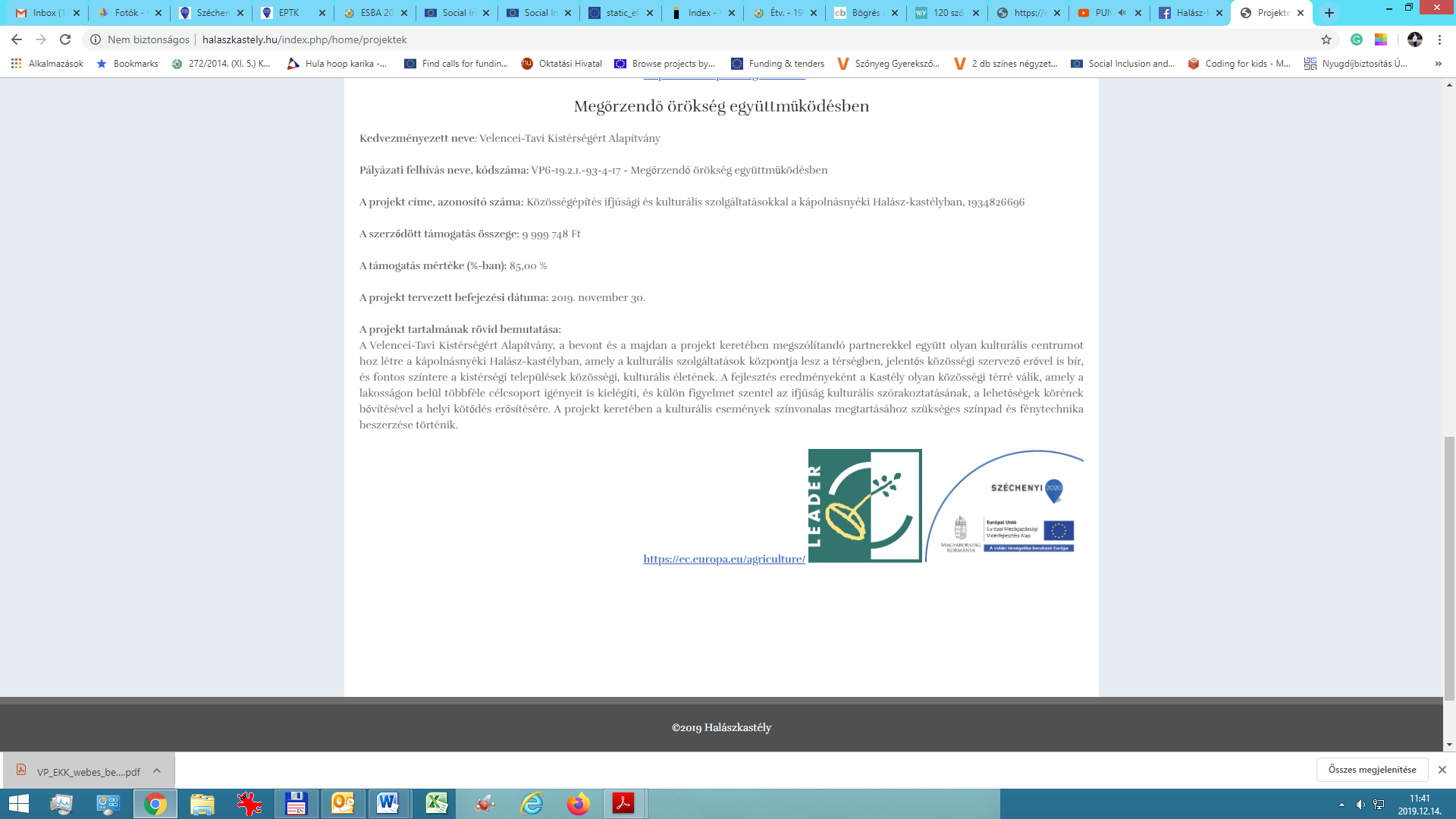 A beruházás megvalósítása mellett megvalósult tartalmi fejlesztéseket az alábbi táblázatban foglaltuk össze: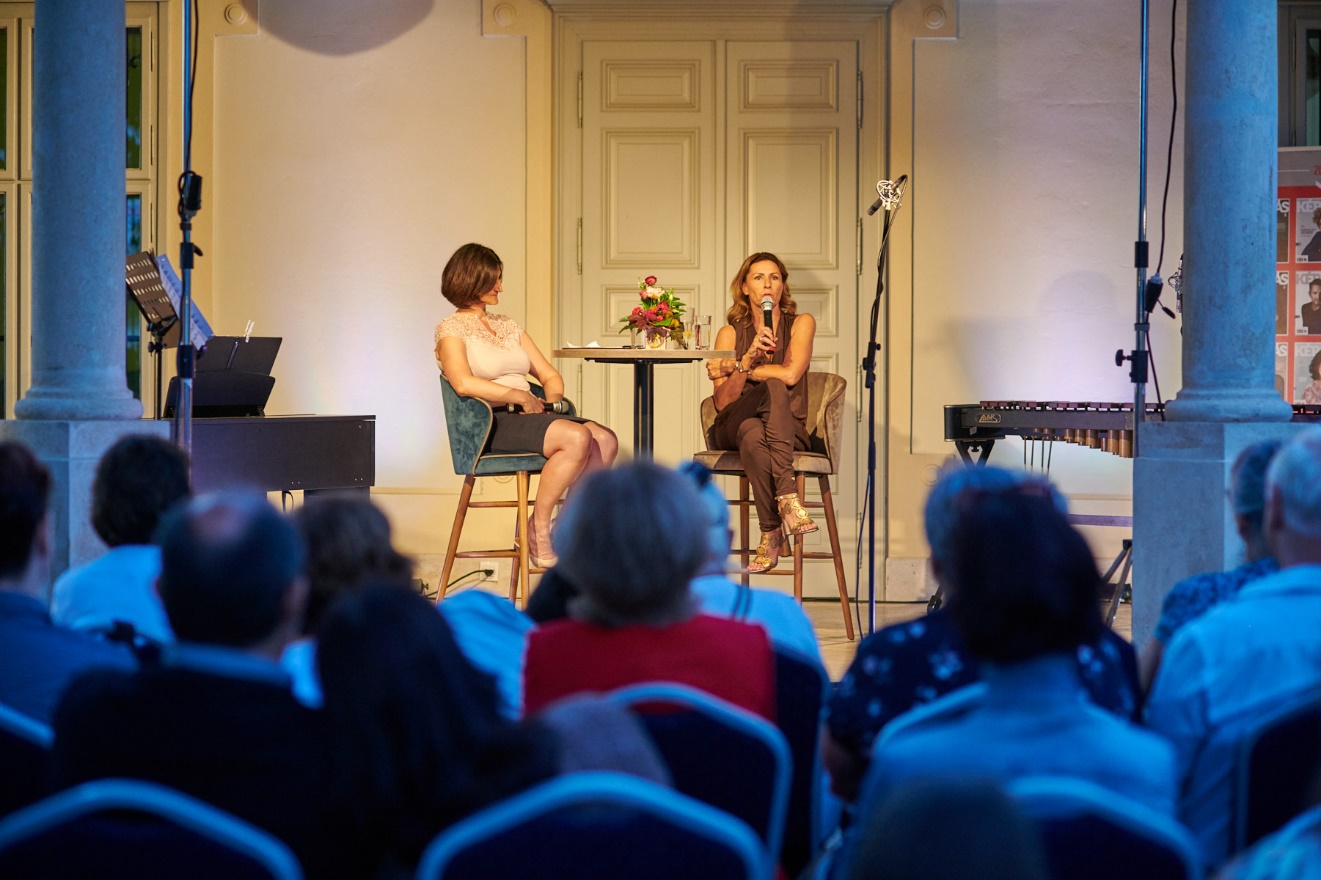 Képmás-est Miklósa Erikával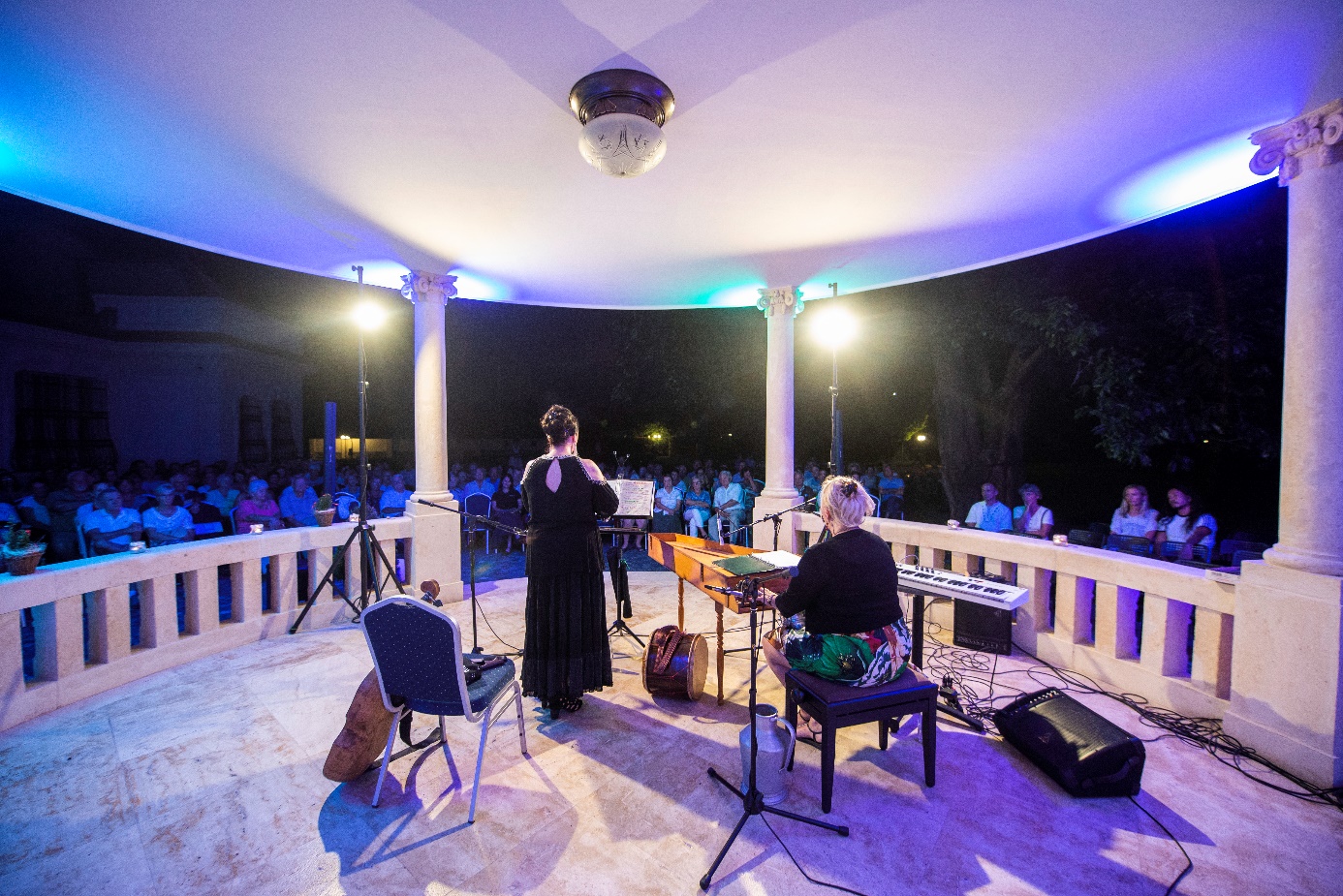 KastélyKoncert Sebestyén Mártával és Andrejszki Judittal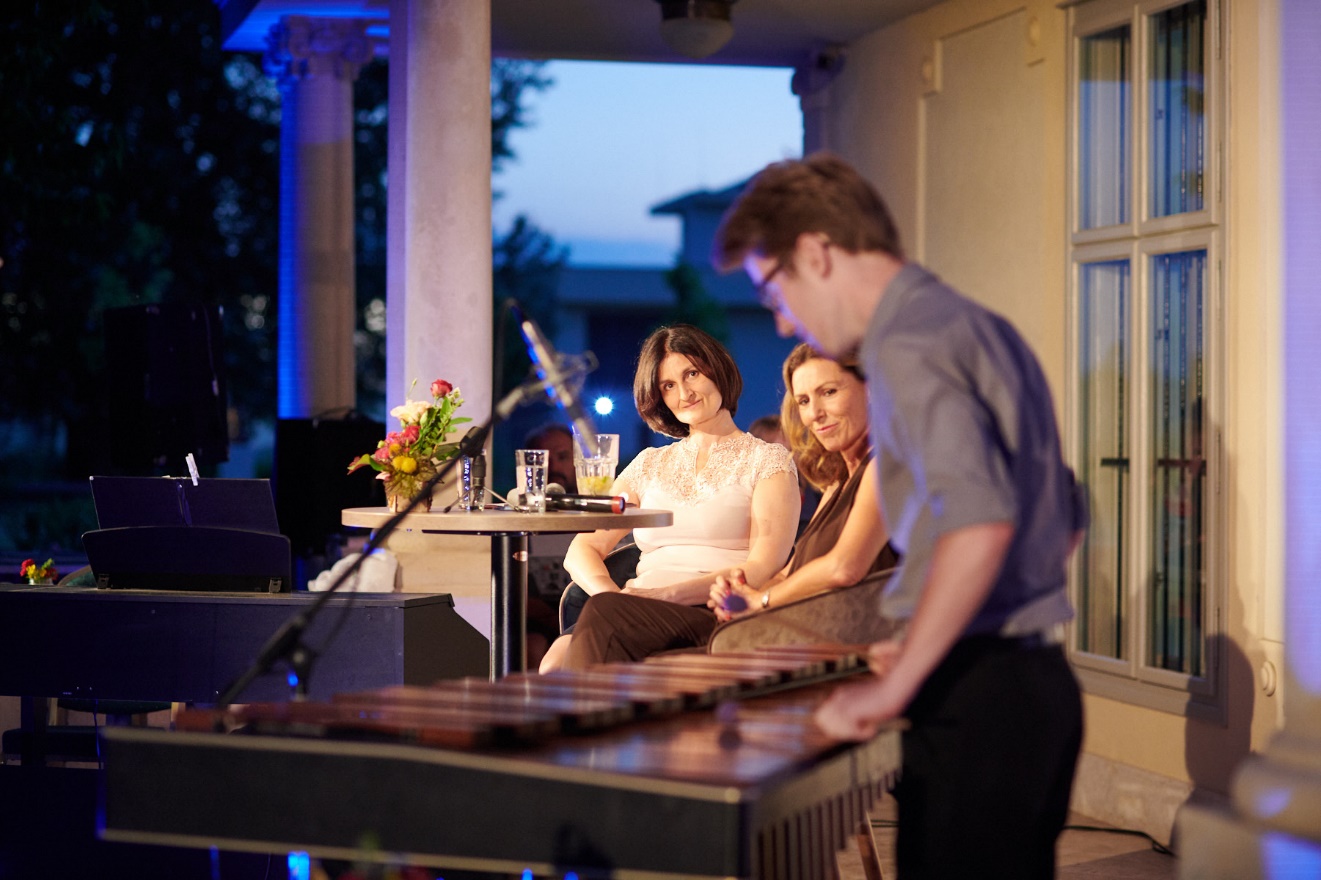 Fiatal tókörnyéki tehetségek koncerteznek a kastélyban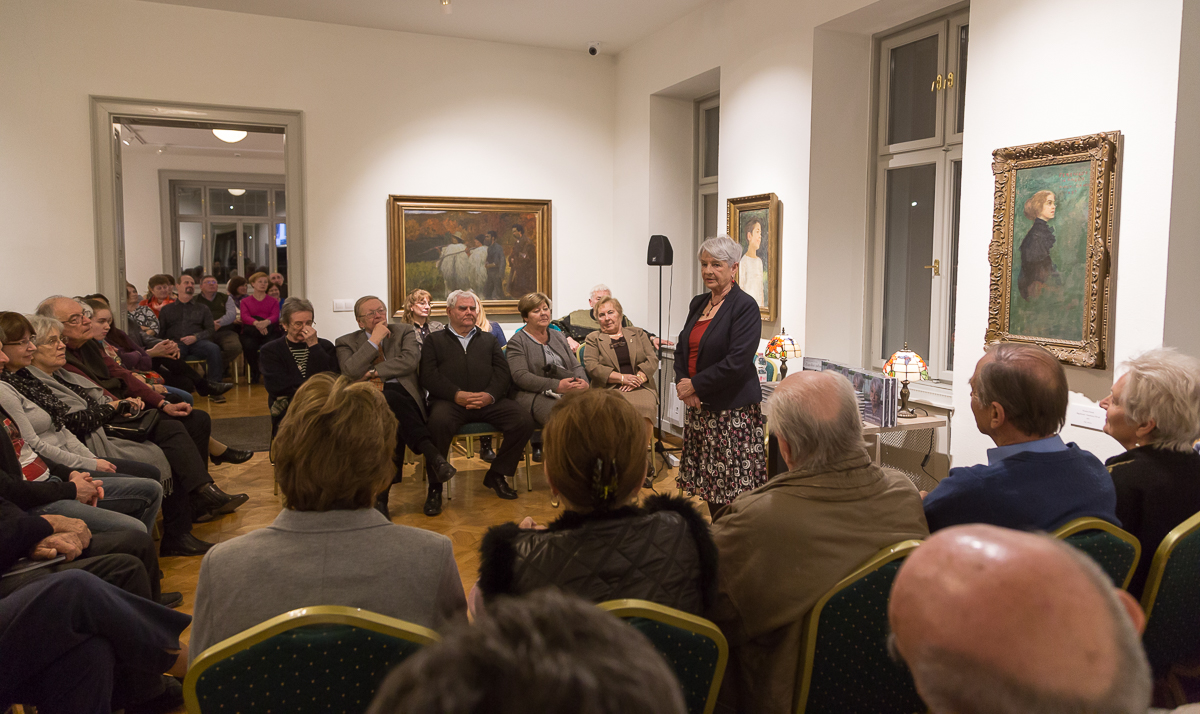 Kastélymesék Nádasdy BorbálávalProjektünk az alábbi célok megvalósításával járul hozzá a Felhívás célkitűzéseihezhozzáadott értékkel biztosítjuk a térség értékeinek megőrzését és bemutatását,karakterisztikus, helyi értékeken alapuló közösségi és kulturális programok szervezése, egészséges, fenntartható vidéki élet formálása a közösség erejével, a társadalmi kohézió erősítése,meglévő kulturális és történelmi értéket képviselő épület új funkciókkal és szolgáltatásokkal gazdagítása egy egyedi turisztikai attrakció kialakításáért.A projekt megvalósításával az alábbi, nem számszerűsíthető eredményeket értük el:a szabadidő eltöltéséhez új formák kínálása, a kulturális fogyasztás és a kultúrában való részvétel színvonalának javítása, a területi különbségek csökkenetése, ifjúsági korosztályok társadalmi és egyéni felelősségének, tudatosságának fejlesztése, integrációjának segítése, közösségeik fejlesztése,helyi szintű társadalmi párbeszéd és helyi identitás erősödése,kisközösségek társadalom-szervező szerepének megerősítése:önkéntességen alapuló helyi kezdeményezések és helyi szolgáltatások kultúrák közötti párbeszéd, be- és elfogadó társadalmi attitűd fejlesztése.a települést jobban bekapcsolja az idegenforgalomba, segíti a megismertetését, a helyi identitást alakítja, erősíti, turisztikai értékét nagyban emeli. 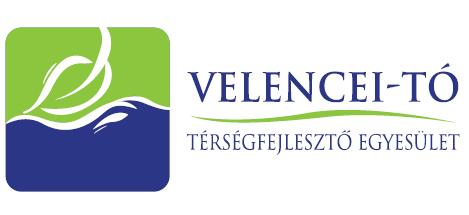 Velencei-tó Térségfejlesztő Közhasznú Egyesület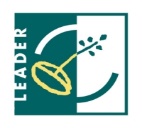 2481. Velence, Balatoni út 65.e-mail: info@velenceitoleader.t-online.huTelefonszám: 06-22-470-212, www.hellovelence.huA projekt gazdájaVelencei-tavi Kistérségért AlapítványPostacím:2475 Kápolnásnyék, Pf.: 6Székhely:2475 Kápolnásnyék, Deák Ferenc utca 10.Azonosító szám (törzs-szám/cégjegyzékszám):07-01-0000869Adószám:18498875-2-07Aláírásra jogosult képviselője:Dr. Kazai Viktor elnökÜgyfél-azonosító1004441472A projekt átfogó céljaA projekt konkrét céljaMegvalósult tevékenységTörténelmi tájkép megőrzése és bemutatásaA Kastély és a benne élők történetének bemutatásakonferenciák,workshopok,múzeumpedagógiai foglalkozások,kiállítások szervezése,néphagyományok megőrzésének támogatása (néptánc, népzenei bemutatók szervezése, tehetségkutató szervezése, lehetőség teremtése bemutatkozásra, stb) teret biztosítottunk ifjú zenésztehetségek bemutatkozásának.Történelmi tájkép megőrzése és bemutatásaA térség történelmének, kulturális örökségének bemutatásakonferenciák,workshopok,múzeumpedagógiai foglalkozások,kiállítások szervezése,néphagyományok megőrzésének támogatása (néptánc, népzenei bemutatók szervezése, tehetségkutató szervezése, lehetőség teremtése bemutatkozásra, stb) teret biztosítottunk ifjú zenésztehetségek bemutatkozásának.Történelmi tájkép megőrzése és bemutatásaA helyi értékek védelme és bemutatásakonferenciák,workshopok,múzeumpedagógiai foglalkozások,kiállítások szervezése,néphagyományok megőrzésének támogatása (néptánc, népzenei bemutatók szervezése, tehetségkutató szervezése, lehetőség teremtése bemutatkozásra, stb) teret biztosítottunk ifjú zenésztehetségek bemutatkozásának.Magas színvonalú turisztikai attrakció kialakításaSzínvonalas kulturális programok szervezéseszínvonalas koncertek szervezése a nyári időszakban (jazz, népzene, klasszikus zene terén elsősorban); a már futó Kastélymesék programsorozat mellé továbbiak indítása: KastélyKoncert és Advent a Kastélyban;együttműködések a térségi civil szervezetekkel, önkormányzatokkal, kulturális szolgáltatókkal;gyermekprogramok szervezése Magas színvonalú turisztikai attrakció kialakításaIsmétlődő, hagyományteremtő rendezvények szervezéseszínvonalas koncertek szervezése a nyári időszakban (jazz, népzene, klasszikus zene terén elsősorban); a már futó Kastélymesék programsorozat mellé továbbiak indítása: KastélyKoncert és Advent a Kastélyban;együttműködések a térségi civil szervezetekkel, önkormányzatokkal, kulturális szolgáltatókkal;gyermekprogramok szervezése Magas színvonalú turisztikai attrakció kialakításaA kastély szolgáltatásainak bővítése, több látogató vonzásaszínvonalas koncertek szervezése a nyári időszakban (jazz, népzene, klasszikus zene terén elsősorban); a már futó Kastélymesék programsorozat mellé továbbiak indítása: KastélyKoncert és Advent a Kastélyban;együttműködések a térségi civil szervezetekkel, önkormányzatokkal, kulturális szolgáltatókkal;gyermekprogramok szervezése Magas színvonalú turisztikai attrakció kialakításaA településkép javításaszínvonalas koncertek szervezése a nyári időszakban (jazz, népzene, klasszikus zene terén elsősorban); a már futó Kastélymesék programsorozat mellé továbbiak indítása: KastélyKoncert és Advent a Kastélyban;együttműködések a térségi civil szervezetekkel, önkormányzatokkal, kulturális szolgáltatókkal;gyermekprogramok szervezése Magas színvonalú turisztikai attrakció kialakításaA térségben egyedi szolgáltatások kínálása színvonalas koncertek szervezése a nyári időszakban (jazz, népzene, klasszikus zene terén elsősorban); a már futó Kastélymesék programsorozat mellé továbbiak indítása: KastélyKoncert és Advent a Kastélyban;együttműködések a térségi civil szervezetekkel, önkormányzatokkal, kulturális szolgáltatókkal;gyermekprogramok szervezése 